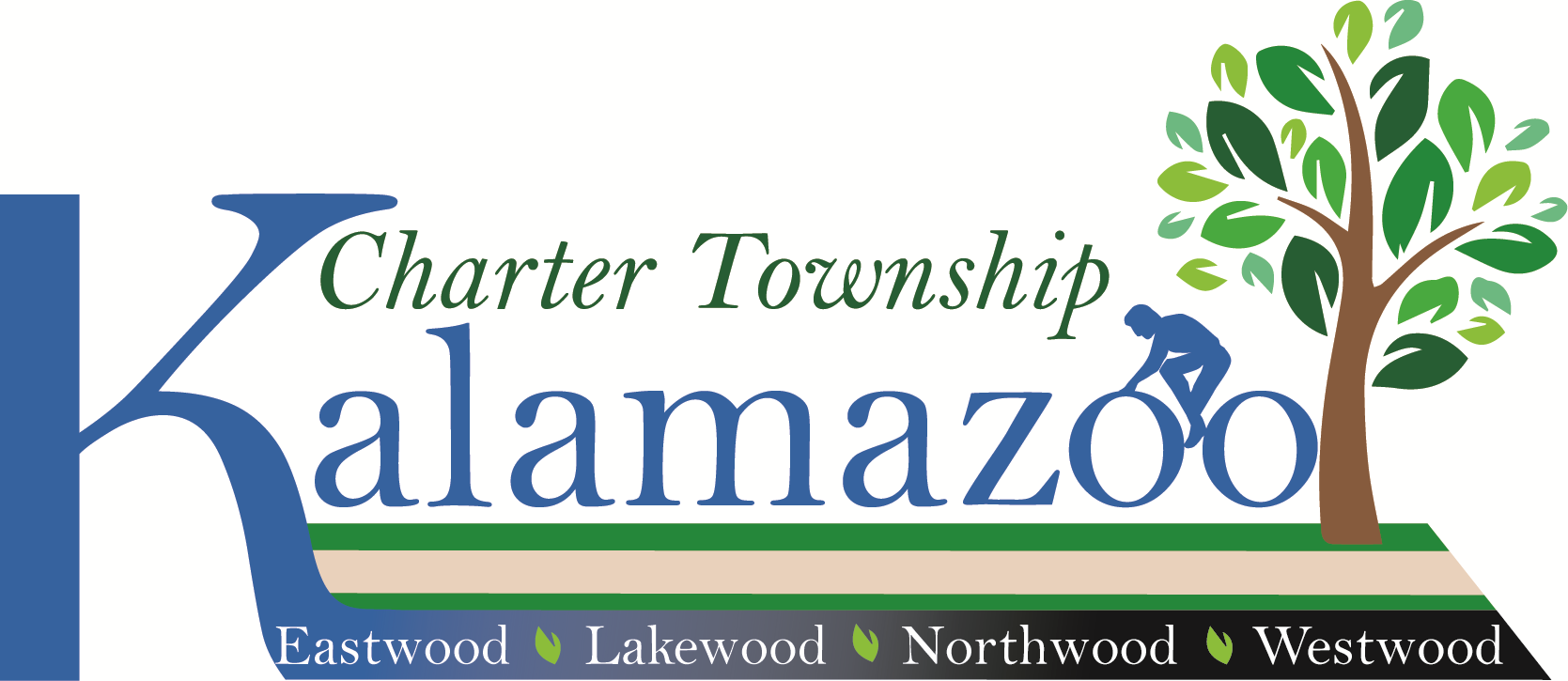 1720 Riverview DriveKalamazoo, Michigan 49004Tele: (269) 381-8080			Fax: (269) 381-3550www.ktwp.orgBoard of Trustees Work Session MeetingMonday, May 8, 20235:30 P.M.  The Board of Trustees of the Charter Township of Kalamazoo will meet in a “Work Session to be held at 5:30 p.m., on Monday, May 8, 2023, at the Kalamazoo Township Hall to discuss the below-listed items and any other business that may legally come before the Board of Trustees of the Charter Township of Kalamazoo.Join Zoom Meeting https://us02web.zoom.us/j/89675362387?pwd=MmxVVkh3RGlhaTdCMGQ3ekFTcjdlUT09
Meeting ID: 896 7536 2387                                      Passcode: 536682
Meeting ID: Passcode:https://us02web.zoom.us/u/keEjVd4NOiMeeting ID: 896 7536 2387                                           Passcode: 536682 Discussion on Rhino Media Recruitment Video Presentation Discussion on Township Ordinance Adoption            C.   Discussion on KTPOA CBA – MERS Amendment	D.   Discussion on 2022 TKPD Annual Report             E.   Discussion on FIOA Specialist	F.    Discussion on Climate Committee and ARPA Committee working together on a project.             G.    Discussion On Fire Department Staffing           H.    Discussion on Police Department Contracts            I.     Discussion regarding items on the Regular Agenda           J.     Public commentPosted   May 5, 2023                                                                                                                           Supervisor Kalamazoo Township